Canada’s Urban-Rural Divide 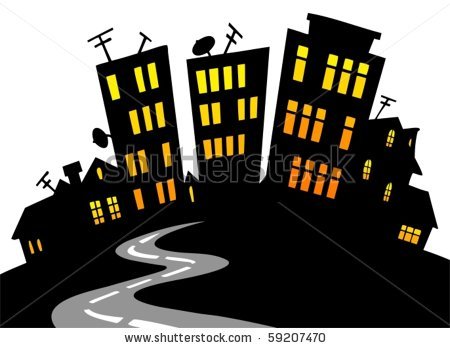 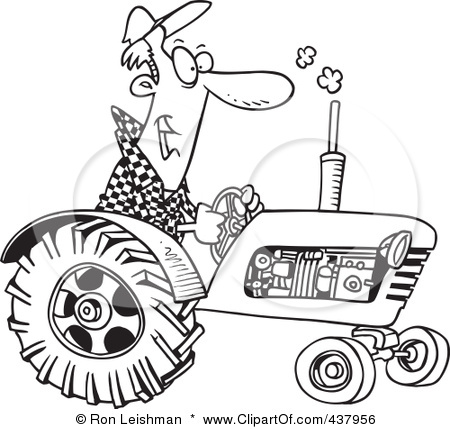 
Cartoon Analysis – Class DiscussionCheck out the cartoon on page 131 of Experience Canada. 1) What is the point of this cartoon?
2) Why do people live in cities despite these problems?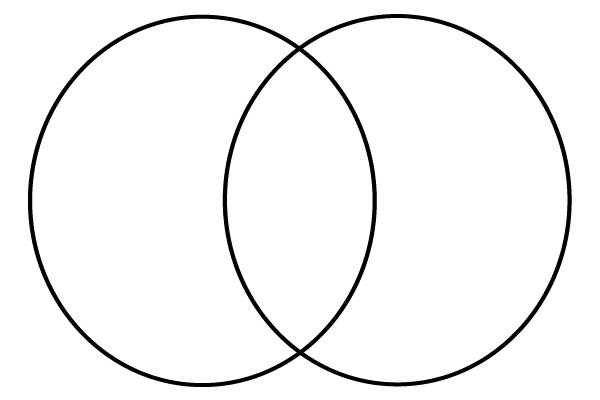 Our Urban-Rural DivisionLook at the graph on the board. What do you notice? When does this shift take place?What might explain this pattern?What percentage of Canada’s population live in urban areas today?Notes: Fill-in-the-blanksToday, more than _______ of Canada’s population lives in ________ areas. When a rural area slowly turns into an urban area because of an increase in population, it is called __________________.This shift is caused by ____________________; when people move from rural areas to urban areas.People move to urban areas to find _____________, access services and to access better _____________________.A lot of rural-urban migration can lead to _________________; when a city spreads out into _______________.The Urban Hierarchy: What makes a city a city or a town a town? Every major city in Canada went through the urban hierarchy, or ranking, as it developed:Impacts of Urban Sprawl 
Make a flow chart to illustrate some of the possible consequences of urban sprawl.